                                                                                                                                        Приложение 5ГЛАВНОЕ УПРАВЛЕНИЕ МЧС РОССИИ ПО ЗАБАЙКАЛЬСКОМУ КРАЮ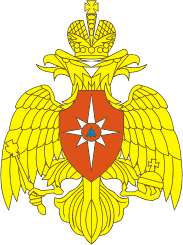 МЕТОДИЧЕСКИЕ РЕКОМЕНДАЦИИорганам местного самоуправления по выполнению превентивных мер по защите населенных пунктов, подверженных переходу лесных пожаров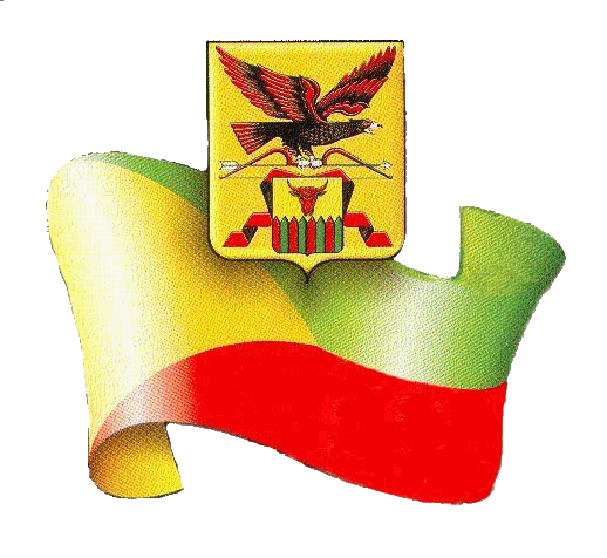 2016 годГУ МЧС по Забайкальскому краюМЕТОДИЧЕСКИЕ РЕКОМЕНДАЦИИорганам местного самоуправления по выполнению превентивных мер по защите населенных пунктов, подверженных переходу лесных пожаров2016 годОГЛАВЛЕНИЕОбщие положения ………………………………………………....................Нормативно правовая база деятельности в области пожарной безопасности ……………………………………………………………………Нормативно-правовые акты органов местного самоуправления по реализации полномочий в области пожарной безопасности ……………………………………………………………….……………………Требования пожарной безопасности к населенным пунктамОбщие требования ………………………………………………………………Требования к противопожарному водоснабжению …………………………Требования к содержанию пожарной (приспособленной) техники …………………………………………………………………………………….5. Порядок оформления паспорта населенного пункта……….......................1. ОБЩИЕ ПОЛОЖЕНИЯЛеса в Забайкальском крае имеют горный характер. Площадь земель лесного фонда составляет около 34  тысяч га. Из них около 29  тысяч га покрыты лесной растительностью и порядка 1,2 тысяч га непокрытых лесом земель. Средняя лесистость территории края составляет 67 % и варьируется по районам от 6 % до 85 %. Большая часть лесозаготовительных предприятий расположены в Хилокском, Могочинском и соседних с ними районах.Ежегодно на территории Забайкальского края в весенне-летний период происходит большое количество лесных пожаров. Пожары возникают главным образом в результате неосторожного обращения с огнем. Доля пожаров естественного происхождения в сравнении с пожарами, вызванными антропогенной деятельностью мала.Пожары проще предупредить, чем ликвидировать, однако в нашей стране недостаточно развита система наблюдения за лесом, что приводит к несвоевременному оповещению о возникновении пожара.Экономический ущерб от лесного пожара исчисляется миллионами рублей в год. При лесных пожарах существует угроза уничтожения примыкающих к лесу населенных пунктов и предприятий (возгорание складов древесины, деревянных домов и других хозяйственных объектов). Задымление от пожара негативно влияет и на здоровье людей.Опасность лесных пожаров для людей связана не только с прямым действием огня, но и большой вероятностью отравления из-за сильного обескислороживания атмосферного воздуха, резкого повышения концентрации угарного газа, окиси углерода и других вредных примесей. Поэтому особое внимание при борьбе с лесными пожарами уделяется защите населенных пунктов. Для населенных пунктов, расположенных в лесных массивах, органами местного самоуправления должны разрабатываться и выполняться мероприятия, исключающие возможность переброса огня при лесных и торфяных пожарах на здания и сооружения (устройство защитных противопожарных полос, посадка лиственных насаждений, удаление в летний период сухой растительности и другие).Основными мерами защиты населения от лесных пожаров являются:· спасение людей и сельскохозяйственных животных с отрезанной огнем территории;· исключение пребывания людей в зоне пожара путем проведения эвакуации из населенных пунктов, объектов и мест отдыха;· ограничение въезда в пожароопасные районы;· тушение пожаров;· обеспечение безопасного ведения работ по тушению пожаров.Проведенные органами государственного пожарного надзора в последние годы проверки исполнения органами местного самоуправления законодательства о пожарной безопасности показывают, что многие руководители муниципальных образований не достаточно представляют формы и методы работы по реализации полномочий, не в полном объеме осуществляют мероприятия по предупреждению пожаров, спасению людей и имущества от пожаров, организации тушения пожаров, разработке нормативно-правовых документов ограничиваясь, как правило, принятием только организационно-распорядительных документов. Настоящие Рекомендации разработаны на основании Федеральных законов от 6 октября 2003 года № 131-ФЗ «Об общих принципах организации местного самоуправления в Российской Федерации», от 21 декабря 1994 года № 69-ФЗ «О пожарной безопасности», от 22 июля . №123-ФЗ «Технический регламент о требованиях пожарной безопасности», от 4 декабря . №200-ФЗ «Лесной кодекс Российской Федерации», обобщения результатов мероприятий по контролю муниципальных образований, в целях эффективного решения вопросов местного значения и оказания методической помощи органам местного самоуправления в работе по обеспечению пожарной безопасности.2. НОРМАТИВНАЯ ПРАВОВАЯ БАЗА ДЕЯТЕЛЬНОСТИВ ОБЛАСТИ ПОЖАРНОЙ БЕЗОПАСНОСТИПеречень полномочий органов местного самоуправления для каждого из типов муниципальных образований (поселение, муниципальный район, городской округ), определен статьями 14 - 18 Федерального закона от  06.10.2003г. № 131-ФЗ «Об общих принципах организации местного самоуправления в Российской Федерации, статьями 11.1, 13, 19 Федерального закона от 2.12.1994г. № 69-ФЗ «О пожарной безопасности», Федерального закона от 22.07.2008г. №123-ФЗ «Технический регламент о требованиях пожарной безопасности», статьей 84 Федерального закона от 04.12.2006г. № 200-ФЗ «Лесной кодекс Российской Федерации».В соответствии с п.9 статьи 14, п. 8.1 статьи 14.1, п. 10 статьи 16, п. 8.1 статьи 16.1 Федерального закона от 06.10.2003г. № 131-ФЗ к вопросам местного значения в области обеспечения пожарной безопасности относится:- обеспечение первичных мер пожарной безопасности в границах населенных пунктов поселения;- создание муниципальной пожарной охраны в границах населенных пунктов поселения;- обеспечение первичных мер пожарной безопасности в границах городского округа;- создание муниципальной пожарной охраны в границах городского округа.3. НОРМАТИВНО-ПРАВОВЫЕ АКТЫ ОРГАНОВ МЕСТНОГО САМОУПРАВЛЕНИЯ ПО РЕАЛИЗАЦИИ ПОЛНОМОЧИЙ В ОБЛАСТИ ПОЖАРНОЙ БЕЗОПАСНОСТИДля реализации полномочий в области пожарной безопасности с целью обеспечения выполнения первичных мер пожарной безопасности в границах населенных пунктов (кроме муниципального района) необходимо принять правовые акты, организационно распорядительные документы органов местного самоуправления по вопросам:- создания условий для организации добровольной пожарной охраны, а также для участия граждан в обеспечении первичных мер пожарной безопасности в иных формах (Приложение 3);- о создании и организации деятельности муниципальной и добровольной пожарной охраны, порядок ее взаимодействия с другими видами пожарной охраны (Приложение 4);- организации обучения населения мерам пожарной безопасности, а также информирование населения о мерах пожарной безопасности (Приложение 5); - организационно-правового, финансового, материально-технического обеспечения первичных мер пожарной безопасности в границах населенных пунктов поселений, городских округов (Приложение 6);- об утверждении перечня первичных средств пожаротушения для организации самозащиты населенных пунктов (Приложение 7);- о мерах по предупреждению и тушению пожаров в населенных пунктах, на объектах сельского хозяйства и предупреждения гибели людей от пожаров (Приложение 8);4. ТРЕБОВАНИЯ ПОЖАРНОЙ БЕЗОПАСНОСТИК НАСЕЛЕННЫМ ПУНКТАМТребования пожарной безопасности к населенным пунктам определены Федеральным законом № 123 от 22.07.2008 «Технический регламент о требованиях пожарной безопасности», Постановлением Правительства РФ от 25.04.2012г. № 390 «О противопожарном режиме» (далее ППР), Постановление Правительства РФ от 30.06.2007г. «Об утверждении правил пожарной безопасности в лесах». Нормы пожарной безопасности «Обучение мерам пожарной безопасности работников организаций» (Приказ МЧС РФ от 12.12.2007г. № 645) и другими нормативными документами в области пожарной безопасности.В соответствии с Федеральным законом «О пожарной безопасности» федеральные органы исполнительной власти, органы исполнительной власти субъектов Российской Федерации и органы местного самоуправления в пределах своей компетенции:- реализуют меры пожарной безопасности в подведомственных организациях и на соответствующих территориях;- создают и содержат в соответствии с установленными нормами органов управления и подразделений пожарной охраны, финансируемых за счет средств соответствующих бюджетов;- оказывают необходимую помощь пожарной охране при выполнении возложенных на нее задач;- создают условия для привлечения населения к работам по предупреждению и тушению пожаров;- организуют проведение противопожарной пропаганды и обучение населения мерам пожарной безопасности;- принимают в муниципальную собственность имущество пожарной охраны при отказе собственника указанного имущества от его содержания и используют указанное имущество по его прямому назначению;- обеспечивают необходимые условия для успешной деятельности добровольных пожарных и объединений пожарной охраны;- организуют осуществление мер пожарной безопасности в лесах находящихся в муниципальной собственности.4.1. Общие требования. 4.1.1. Запрещается использовать противопожарные расстояния между зданиями, сооружениями и строениями для складирования материалов, оборудования и тары, для стоянки транспорта и строительства (установки) зданий и сооружений, для разведения костров и сжигания отходов и тары (п. 74 ППР).4.1.2. Руководитель организации обеспечивает исправное содержание (в любое время года) дорог, проездов и подъездов к зданиям, сооружениям и строениям, открытым складам, наружным пожарным лестницам и пожарным гидрантам.Запрещается использовать для стоянки автомобилей (частных автомобилей и автомобилей организаций) разворотные и специальные площадки, предназначенные для установки пожарно-спасательной техники (п. 75 ППР).4.1.3. При проведении ремонтных работ дорог или проездов, связанных с их закрытием, руководитель организации, осуществляющей ремонт (строительство), предоставляет в подразделение пожарной охраны соответствующую информацию о сроках проведения этих работ и обеспечивает установку знаков, обозначающих направление объезда, или устраивает переезды через ремонтируемые участки дорог и проездов (п. 76 ППР).4.1.4. Руководитель организации обеспечивает очистку объекта и прилегающей к нему территории, в том числе в пределах противопожарных расстояний между объектами, от горючих отходов, мусора, тары и сухой растительности.Не допускается сжигать отходы и тару в местах, находящихся на расстоянии менее 50 метров от объектов.Запрещается на территории поселений и городских округов, а также на расстоянии менее 100 метров от лесных массивов запускать неуправляемые изделия из горючих материалов, принцип подъема которых на высоту основан на нагревании воздуха внутри конструкции с помощью открытого огня (п. 77 ППР).4.1.5. На объектах защиты, граничащих с лесничествами (лесопарками), а также расположенных в районах с торфяными почвами (Акшинский, Карымский, Кыринский и др. районы), необходимо предусматривать создание защитных противопожарных минерализованных полос, удаление (сбор) в летний период сухой растительности или другие мероприятия, предупреждающие распространение огня при природных пожарах (п. 78 ППР).4.1.6. Запрещается использовать территории противопожарных расстояний от объектов и сооружений различного назначения до лесничеств (лесопарков), мест разработки или открытого залегания торфа под строительство различных сооружений и подсобных строений, а также для складирования горючих материалов, мусора, отходов древесных, строительных и других горючих материалов (п. 79 ППР).4.1.7.  Паспорт населенного пункта, подверженного угрозе лесных пожаров (далее - паспорт населенного пункта), ежегодно к началу пожароопасного сезона разрабатывается и утверждается в соответствии с разделом XX ППР:а) органами местного самоуправления поселений и городских округов, за исключением случаев, указанных в подпункте "б" настоящего пункта;б) в отношении городов федерального значения Москвы и Санкт- Петербурга - органами государственной власти указанных субъектов Российской Федерации (п. 801 ППР).4.2. Требования к противопожарному водоснабжению.4.2.1. На территориях поселений и городских округов должны быть источники наружного противопожарного водоснабжения (ч. 1 ст. 68 Федерального закона 123-ФЗ «Технический регламент о требованиях пожарной безопасности» Свод правил СП 8.1313030 - далее ФЗ-123).4.2.2. К источникам наружного противопожарного водоснабжения относятся:1) наружные водопроводные сети с пожарными гидрантами;2) водные объекты, используемые для целей пожаротушения в соответствии с законодательством Российской Федерации;3) противопожарные резервуары (ч. 2 ст. 68 ФЗ-123).4.2.3. Поселения и городские округа должны быть оборудованы противопожарным водопроводом. При этом противопожарный водопровод допускается объединять с хозяйственно-питьевым или производственным водопроводом (ч. 3 ст. 68 ФЗ-123).4.2.4. В поселениях и городских округах с количеством жителей до 5000 человек, отдельно стоящих зданиях классов функциональной пожарной опасности Ф1.1, Ф1.2, Ф2, Ф3, Ф4 объемом до 1000 кубических метров, расположенных в поселениях и городских округах, не имеющих кольцевого противопожарного водопровода, зданиях и сооружениях класса функциональной пожарной опасности Ф5 с производствами категорий В, Г и Д по пожаровзрывоопасности и пожарной опасности при расходе воды на наружное пожаротушение 10 литров в секунду, на складах грубых кормов объемом до 1000 кубических метров, складах минеральных удобрений объемом до 5000 кубических метров, в зданиях радиотелевизионных передающих станций, зданиях холодильников и хранилищ овощей и фруктов допускается предусматривать в качестве источников наружного противопожарного водоснабжения природные или искусственные водоемы (ч. 4 ст. 68 ФЗ-123).4.2.5. Допускается не предусматривать наружное противопожарное водоснабжение населенных пунктов с числом жителей до 50 человек, а также расположенных вне населенных пунктов отдельно стоящих зданий и сооружений классов функциональной пожарной опасности Ф1.2, Ф1.3, Ф1.4, Ф2.3, Ф2.4, Ф3 (кроме Ф3.4), в которых одновременно могут находиться до 50 человек и объем которых не более 1000 кубических метров (ч. 5 ст. 68 ФЗ-123).4.2.6. Органами местного самоуправления поселений и городских округов для целей пожаротушения создаются условия для забора в любое время года воды из источников наружного водоснабжения, расположенных в сельских населенных пунктах и на прилегающих к ним территориях в соответствии со статьей 19 Федерального закона "О пожарной безопасности" (п. 80 ППР).4.2.7. Руководитель организации обеспечивает исправность источников наружного противопожарного водоснабжения и внутреннего противопожарного водопровода и организует проведение проверок их работоспособности не реже 2 раз в год (весной и осенью) с составлением соответствующих актов.Руководитель организации при отключении участков водопроводной сети и (или) пожарных гидрантов, а также при уменьшении давления в водопроводной сети ниже требуемого извещает об этом подразделение пожарной охраны.Руководитель организации обеспечивает исправное состояние пожарных гидрантов, их утепление и очистку от снега и льда в зимнее время, доступность подъезда пожарной техники к пожарным гидрантам в любое время года.Направление движения к пожарным гидрантам и водоемам, являющимся источником противопожарного водоснабжения, должно обозначаться указателями с четко нанесенными цифрами расстояния до их месторасположения (п. 55 ППР).4.2.8. Запрещается стоянка автотранспорта на крышках колодцев пожарных гидрантов (п. 56 ППР).4.2.9. Руководитель организации обеспечивает укомплектованность пожарных кранов внутреннего противопожарного водопровода пожарными рукавами, ручными пожарными стволами и вентилями, организует перекатку пожарных рукавов (не реже 1 раза в год).Пожарный рукав должен быть присоединен к пожарному крану и пожарному стволу и размещаться в навесных, встроенных или приставных пожарных шкафах из негорючих материалов, имеющих элементы для обеспечения их опломбирования и фиксации в закрытом положении.Пожарные шкафы (за исключением встроенных пожарных шкафов) крепятся к несущим или ограждающим строительным конструкциям, при этом обеспечивается открывание дверей шкафов не менее чем на 90 градусов (п. 57 ППР).4.2.10. Руководитель организации обеспечивает помещения насосных станций схемами противопожарного водоснабжения и схемами обвязки насосов. На каждой задвижке и насосном пожарном агрегате должна быть табличка с информацией о защищаемых помещениях, типе и количестве пожарных оросителей (п. 58 ППР).4.2.11. Руководитель организации обеспечивает исправное состояние и проведение проверок работоспособности задвижек с электроприводом (не реже 2 раз в год), установленных на обводных линиях водомерных устройств и пожарных основных рабочих и резервных пожарных насосных агрегатов (ежемесячно), с занесением в журнал даты проверки и характеристики технического состояния указанного оборудования (п. 59 ППР).4.2.12. Запрещается использовать для хозяйственных и (или) производственных целей запас воды, предназначенный для нужд пожаротушения (п. 60 ППР).4.2.13. Здания и сооружения, а также территории организаций и населенных пунктов должны иметь источники противопожарного водоснабжения для тушения пожаров (ч. 1 ст. 62 ФЗ-123).4.2.14. В качестве источников противопожарного водоснабжения могут использоваться естественные и искусственные водоемы, а также внутренний и наружный водопроводы (в том числе питьевые, хозяйственно-питьевые, хозяйственные и противопожарные) (ч. 2 ст. 62 ФЗ-123).4.2.15. Необходимость устройства искусственных водоемов, использования естественных водоемов и устройства противопожарного водопровода, а также их параметры определяются Федеральным законом (ч. 3 ст. 62 ФЗ-123).4.3. Требования к содержанию пожарной (приспособленной) техники4.3.1. Руководитель организации обеспечивает содержание пожарных автомобилей в пожарных депо или специально предназначенных для этих целей боксах, имеющих отопление, электроснабжение, телефонную связь, твердое покрытие полов, утепленные ворота, другие устройства и оборудование, необходимые для обеспечения нормальных и безопасных условий работы личного состава пожарной охраны.Запрещается использовать пожарную технику и пожарно-техническое вооружение, установленное на пожарных автомобилях, не по назначению (п. 67 ППР).4.3.2. Руководитель организации обеспечивает исправное техническое состояние пожарных автомобилей и мотопомп, а также техники, приспособленной (переоборудованной) для тушения пожаров (п. 68 ППР).4.3.3. Руководитель организации за каждой пожарной мотопомпой и техникой, приспособленной (переоборудованной) для тушения пожаров, организует закрепление моториста (водителя), прошедшего специальную подготовку для работы на указанной технике (п. 69 ППР).5. ПОРЯДОК ОФОРМЛЕНИЯ ПАСПОРТА НАСЕЛЕННОГО ПУНКТА5.1. Паспорт населенного пункта составляется к началу пожароопасного сезона на каждый населенный пункт, подверженный угрозе лесных пожаров в соответствии с формой согласно приложению № 1(п. 487 ППР).5.2. Населенный пункт считается подверженным угрозе лесных пожаров в случае его непосредственного примыкания к хвойному (смешанному) лесному участку либо наличия на землях населенного пункта городского хвойного (смешанного) леса (п. 488 ППР).5.3. Населенный пункт признается непосредственно примыкающим к лесному участку, если расстояние до крайних деревьев соответствующего лесного участка составляет:а) менее 100 метров от границы населенного пункта, на землях которого имеются объекты капитального строительства с количеством более двух этажей;б) менее 50 метров от границы населенного пункта, на землях которого имеются объекты капитального строительства с количеством этажей 2 и менее (п. 489 ППР).5.4. Перечень населенных пунктов, подверженных угрозе лесных пожаров и начало пожароопасного сезона устанавливаются нормативным правовым актом субъекта Российской Федерации исходя из природно-климатических особенностей, связанных со сходом снежного покрова в лесах (п. 490 ППР).5.5. Паспорт населенного пункта оформляется в 3 экземплярах.Орган местного самоуправления (орган государственной власти субъекта Российской Федерации), утвердивший паспорт населенного пункта, в течение 3 календарных дней представляет по одному экземпляру в комиссию по предупреждению и ликвидации чрезвычайных ситуаций и обеспечению пожарной безопасности органа местного самоуправления (органа исполнительной власти субъекта Российской Федерации), структурное подразделение территориального органа Министерства Российской Федерации по делам гражданской обороны, чрезвычайным ситуациям и ликвидации последствий стихийных бедствий, в сферу ведения которого входят вопросы организации и осуществления федерального государственного пожарного надзора.Один экземпляр паспорта населенного пункта подлежит постоянному хранению в органе местного самоуправления (органе государственной власти субъекта Российской Федерации), утвердившем паспорт населенного пункта." (п. 491 ППР).Рекомендации подготовлены отделом государственного пожарного надзора управления надзорной деятельности и профилактической работы Главного управления МЧС России по Забайкальскому краю. Телефон для справок: 368-395